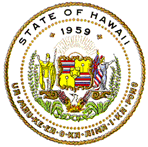 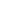 Section 1: HQT ProgressHQTs =Hawaii Qualified Teachers, BOY=Beginning of Year 10/1, EOY=End of Year 6/30Section 2: Professional Development/Support to EducatorsSection 3: Teacher QualificationsSection 4: Casual Personnel  (PTT, PPE and PPT)Section 5: School AssurancesNote:  Compliance will be monitored by DOE.  Failure to meet program regulations and/or established deadlines may result in sanctions, including an interruption of federal funds.QuestionEvidence1.1Percent of classes taught by HQTs BOY 2021-22Monitor:  Provide data.1.2Percent of classes taught by HQTs EOY 2021-22Monitor:  Provide data.1.3Percent of classes taught by HQTs BOY 2022-23Monitor:  Provide data.QuestionAnswer/EvidenceCharter School Response2.1Was your school identified as a Title I school?Was your school a TSI or CSI school?School: Provide response for status in SY 2021-22.2.2Did your school receive Title IIA funds?School: Provide response.2.3If the school received Title IIA funds, what did the school use the funds for?School: Provide program ID(s), list activities and supporting documentation.2.4If the school received Title IIA funds, how did this help to “increase student achievement consistent with challenging State academic standards”?School: Provide response.2.5What mentoring and induction support did the school provide to beginning teachers?(Note: Charter schools do not follow the Hawaii State Department of Education program and are not required to follow this requirement.)School:  Provide list and sign in.2.6Were Title II A funds used to support induction and mentoring activities in 2.5? School: Provide response.2.7What was the amount of Title IIA used in 2.5?School: Provide response and supporting documents as applicable.2.8Does the amount in item 2.5 match the expenditure reports and other supporting documentation?School:  Provide Title II expenditure report and supporting documents as applicable.2.9What mentoring and induction support did the commission provide to schools?School: Provide response.2.10How did the school ensure that professional activities meet the statutory definition of  professional development which requires PD be:sustained;intensive;collaborative;job-embedded;data-driven; andclassroom focused?School: Provide documentation of steps taken to ensure PD meets the statutory definition.2.11How did the school ensure that Title II funds were utilized in alignment with the Federal Funds Request (FFR)?School: Provide response and provide a copy of FFR for SY 2022-23.2.12Did the school follow the Federal Fund Procedureswhen using Title II A Funds?School: Provide response.QuestionAnswer/EvidenceCharter School Response3.1Does the master schedule match the course offerings, teacher assignment, and student course assignments submitted to DOE?  School:  Provide copy of 2021-22 master schedule.  (Elementary schools: tentative staffing schedule.)  Include the legal name of teachers (used in SIS/assignment input in eHR) on the master schedule/tentative staffing schedule.3.2Was the course and assignment data submitted in SIS or eHR for HQ Assignment Input by September 1 and within 30 days of any new course assignment?Monitor: Check SIS data or eHQ assignment data.No response required.3.3Did the school confirm the HQT data accuracy including ACCN teaching assignment(s) during the September 2021 Preview? Monitor: Confirm accurate assignments.No response required.3.4Does the school maintain a copy of all HQ documentation in each teacher’s employee file (e.g. PDP Plan (optional), HQ Form with attached documents, NHQT parent letter)?School:  Provide copies of HQ documentation for teachers listed.Monitor: Review for completeness.3.5Did the school request for a Technology Based Exemption?If yes, what teacher(s) was it submitted for?Did the technology used provide 100% of the instruction, assessment and grading of the student(s)?School:  Provide list, copies of PO, invoice and ATP.  Provide copy of student(s) grade report (name and PII of student to be removed).QuestionAnswer/EvidenceCharter School Response4.1Does the school maintain all required employment documents (Application for Casual Employment, Form I-9, HQT/qualification documents*) for casual personnel (PTT, PPE and PPT)?   *transcript, diploma, Praxis score etc. Monitor: Provide Casual Personnel List.School: Refer to Casual Personnel List.  Link documents for casual personnel listed on the Casual Personnel List.4.2Did the school forward the supporting HQT/qualification documentation to the Educator Quality Section with the Casual Employment ESSA HQ Coversheet?School: Provide response.4.3Did any non-HQ PTT DIN teach for four or more consecutive weeks? Was a NHQT letter sent home for the PTT?School: Provide response and provide  copy of the NHQT letter.4.4Was a PTTB waiver submitted for PTTs without at least a bachelor’s degree? (7/1/2021 to 5/30/2022)Was a PTTC waiver submitted for PTTs without at least a bachelor’s degree? (effective 5/31/2022)School: Provide names of casual personnel with PTTB and/or PTTC Waiver.Monitor: Confirm that waiver was submitted.4.5Did any PPE DIS provide support to English learners?  If yes, is the PPE DIS TESOL HQ or did the PPE DIS work under the direct supervision of a TESOL HQ teacher?School: Provide name(s) of PPE DIS and teacher providing supervision.4.6Did any PPE DIS or PPT DIS coordinate parental involvement activities (PCNC)?School: Provide name(s) of PPE or PPT DIS.4.7Was a PPE DIS Waiver or PPT DIS Waiver submitted for PPE or PPT DIS that did not meet Paraprofessional requirements?School: Provide name(s) of PPE DIS-W and/or PPT DIS-W.Monitor: Confirm that waiver was submitted.RequirementDocument/EvidenceSchool Response 5.1The school assures that parents or guardians were notified when their child had been assigned or had been taught for four or more consecutive weeks by a teacher or substitute who is non-HQ.School:  Provide evidence that parental notification letters were sent to parents of NHQTs and substitutes. Provide a copy of each letter sent.5.2The school assures that all parents were notified of their right to request and receive information on the qualifications of their children’s teachers.School:  Provide a copy of the school’s notification to parents and the method of distribution. 5.3Did the school receive any requests for teacher qualifications?School:  Provide evidence of the school’s response to a parental request.  If there were no requests, indicate “n/a”